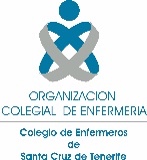 COLEGIO DE ENFERMEROS DE SANTA CRUZ DE TENERIFENARRATIVAS COVID: “VIVIR Y REVIVIR, CONTAR Y RECONTAR HISTORIAS PARA DAR SIGNIFICADO A LA EXPERIENCIA VIVIDA”MODELO PARA PRESENTACIÓN DE NARRATIVASEl objetivo de esta convocatoria es recopilar narrativas personales de profesionales (enfermeros/as) de Canarias en las que cuenten las experiencias vividas durante la pandemia por la Covid-19. Se trata de recopilar vivencias relacionadas con la pandemia (experiencias como profesional, experiencias en el servicio o institución, cambios en las formas de trabajar y relacionarse con los compañeros/as, etc.…) utilizando la narrativa como método de investigación. Siempre desde una visión constructiva hacia el trabajo enfermero y el trabajo en equipo. Normas generales: La extensión mínima y máxima de los trabajos será de 1000 a 1500 palabras.El plazo máximo de presentación de narrativas será el 31 de marzo de 2022.El trabajo presentado deberá ser inédito y original. No puede haberse presentado ni publicado con anterioridad en ningún evento o publicación.  La presentación debe hacerse única y exclusivamente mediante el presente formulario donde se identificará los datos personales y profesionales de la persona autor/a de la narrativa. Cada narrativa solo puede ir firmada por un autor/a. Cada autor/a puede presentar un máximo de 4 trabajos y a todos los efectos, será quien ejerza de interlocución con la organización mediante, única y exclusivamente, el correo indicado en el presente formulario. La evaluación de los trabajos será llevada a cabo por un Comité Científico nombrado al efecto y siguiendo la metodología de pares anónimos. El original no debe contener información que permita identificar la autoría del autor/a.Los trabajos seleccionados serán publicados en soporte digital o en papel con ISBN.Solo se entregará certificado de autoría los autores/as de los trabajos publicados. Las narrativas deben enviarse a la Secretaría del Comité Científico: secretariaformacion@enfermeriacanaria.orgMás información sobre la presentación de narrativas en: www.enfermeriacanaria.comDeclaraciones y autorizaciones:  Declaro que este trabajo es original e inédito y que no ha sido publicado ni presentado con anterioridad (parcial o totalmente) en otro medio u evento científico.  Declaro que soy el autor único y exclusivo de este escrito.  En caso de ser seleccionado Autorizo su publicación en los medios indicados. Fdo.: [Escribir texto a partir de la siguiente página. Recuerde que la extensión debe ser entre 1000 – 1500 palabras.] NARRATIVA (Máximo 1000-1500 palabras)DATOS DEL TRABAJODATOS DEL TRABAJOTítulo:Título en inglés:Palabras clave: Palabras clave en inglés:DATOS DEL AUTORDATOS DEL AUTORNombre y apellidos:DNI/NIE: Correo electrónico:Teléfono de contacto:Centro:Unidad o departamento: